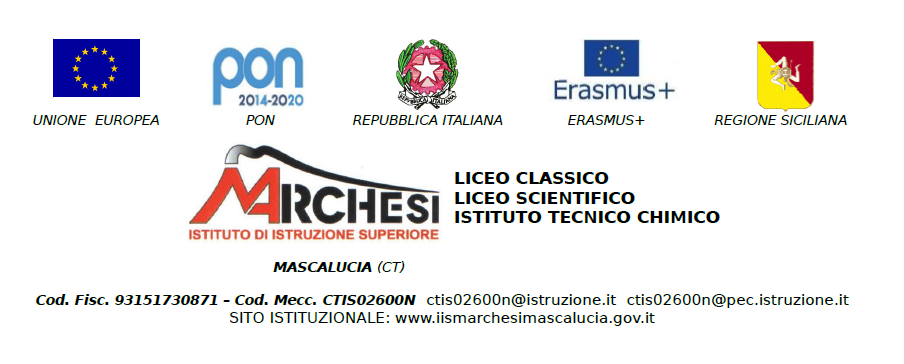 Cognome: ___________________________________________________________Nome: ______________________________________________________________Luogo di Nascita: __________________________ Data di nascita: ___/___/_____Istituto: _____________________________________________________________Data ultima diagnosi: ___/___/_____Rilasciata da: ________________________________________________________L. 170/2010 - Nuove norme in materia di disturbi specifici di apprendimento in ambito scolasticoDecreto N. 5669/2011O.M. 205 dell’11/03/2019 - Istruzioni e modalità organizzative e operative per lo svolgimento dell’ esame  di Stato conclusivo  dei corsi di studio di istruzione secondaria di secondo grado nelle scuole statali e paritarie – anno scolastico 2018/2019.Nota Miur del 06/05/2019 - Esame di Stato conclusivo del secondo ciclo di istruzione 2018/2019 - Precisazioni sulle modalità di svolgimento del colloquio.SuggerimentiIndicare la diagnosi e le difficoltà connesseDescrivere le relazioni all’interno del gruppo classeDescrivere le caratteristiche del processo di apprendimentoDescrivere la consapevolezza dell’alunno in relazione al proprio disturboDescrivere le metodologie messe in atto dal consiglio di classe e gli interventi di personalizzazione.Elencare le misure compensative e dispensativeElencare le tipologie di verifica effettuate e i criteri per la valutazione delle verifiche.Descrivere le tipologie di prima e seconda prova svolte e allegare i testi al documento.Indicare i tempi, le modalità e le griglie di valutazione per ciascuna delle due prove e per il colloquio.Mascalucia, ___________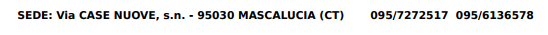 Allegato al Documento del 15 MaggioRelazione di presentazione del candidato con dsaAnno Scolastico ___/____Classe:  V ___Informazioni generali sull’alunnoNormativa di riferimentoPresentazione dell’alunnoMetodologie didatticheStrumenti e criteri di verificaIndicazioni per le prove degli Esami di Stato